Конспект НОД по формированию элементарных математических представлений в старшей группе Программное содержание:Образовательные задачи: - Закрепить прямой и обратный счёт в пределах 9;- Совершенствовать знания о геометрических фигурах;- Продолжать учить ориентировке на листе бумаги;- Совершенствовать умение решать задачи. Развивающие задачи:- Развивать внимание, логическое мышление, мелкую моторику, зрительное восприятие и память.Воспитательные задачи:- Воспитывать интерес к занятиям математикой, умение действовать сообща, доводить начатое до конца. Ход:- Дети, сегодня у нас необычное путешествие, и я буду не Ольга Айдубаевна, а королева всех наук – Математика. Я хочу пригласить вас к себе в королевство, где нас ждут занимательные игры, интересные задания, задачки. Но прежде, чем мы отправимся, я хочу проверить ваши знания.  Я вам буду задавать вопросы, а вы должны быстро ответить на них. Готовы?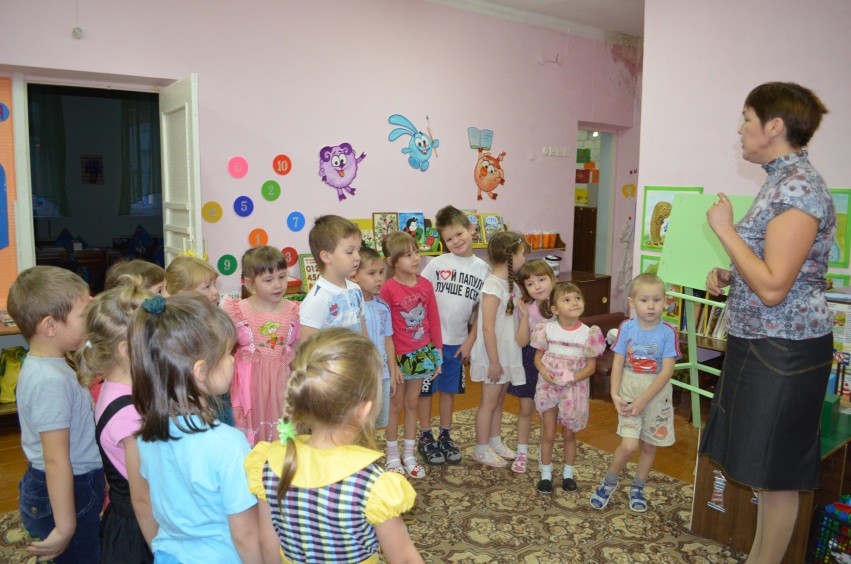 - Какое сейчас время года? - Какой месяц?- Сейчас утро или вечер?- Сколько частей суток?- Назовите части суток.- Сколько дней в неделе?- Назовите дни недели по порядку.- Сколько раз в году бывает день рождения?- Кто громче мычит: петух или корова?- Кто быстрее доплывёт до берега: утята или цыплята? Почему?       Молодцы! Много вы уже знаете, хорошо отвечали. А отправимся мы в моё королевство на ковре-самолёте. Возьмитесь за руки и закройте глаза (в это время воспитатель включает музыку, настраивая детей выполнить упражнение на релаксацию «Путешествие»).     Открывайте глаза. Я очень рада вас видеть у себя в королевстве, где живут числа и цифры. А чтобы вам не было скучно, я приготовила игровые задания. Посмотрите внимательно и скажите: - Сколько писем? (5) Дети отвечают.Правильно 5 писем и все они . . . (разного цвета).Давайте откроем первое письмо. Какого оно цвета? – красного. В этом конверте находится такое задание-игра «Посчитай в обратном порядке».Молодцы! Хорошо справились с первым заданием. А теперь открываем конверт с цифрой . . .2 (ответы детей). А в этом конверте находится уже следующее задание-игра «Весёлый счёт».- Дети, а вы любите считать? (ответы детей) 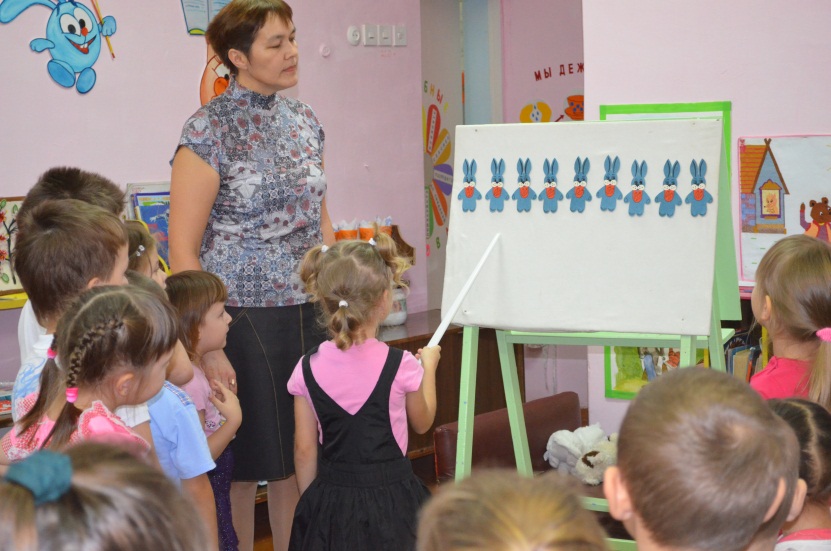 Посмотрите на фланелеграф и скажите, что вы там видите? (ответы детей - зайчиков)Правильно, на фланелеграфе зайчики. Лиза, пойди, пожалуйста, посчитай и скажи сколько зайчиков. Правильно 9.А теперь угостим зайчиков морковками. Кирилл пойдёт.- Сколько морковок? – 8. Считают.- Какое число больше 9 или 8?- На сколько?- Что нужно сделать, чтобы зайчиков и морковок стало поровну? Правильно, добавить одну морковку.Молодцы! И с этим заданием вы успешно справились.А теперь настала пора отдохнуть.ФИЗМИНУТКА: Раз – подняться, потянуться,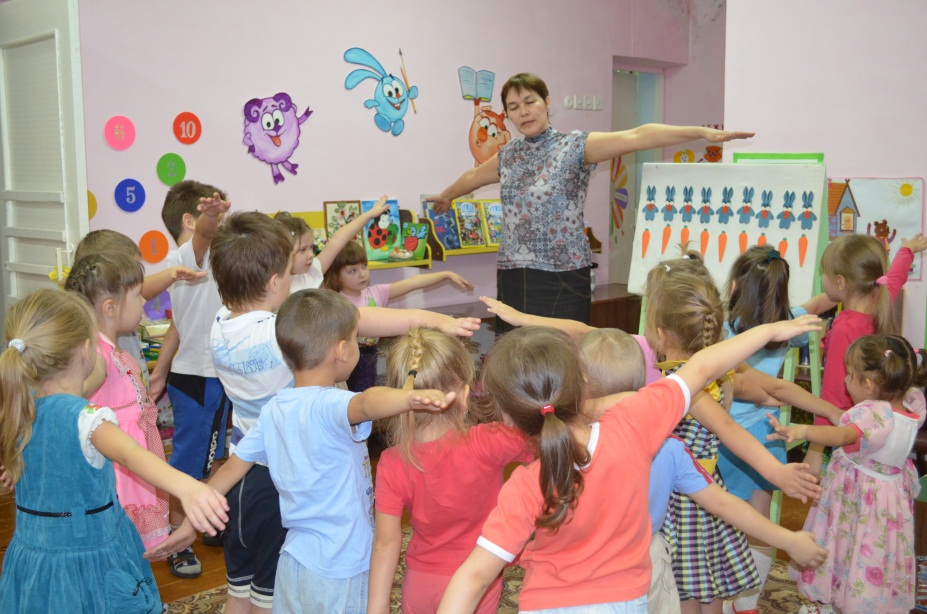 Два – согнуться, разогнуться,Три – в ладоши три хлопкаГоловою три кивка. На четыре – руки шире,Пять – руками помахать,Шесть тихо сесть.Дети садятся за столы.Следующее задание находится в конверте с цифрой 3. А задание в этом конверте такое: «Я буду называть предметы, а вы показывать геометрические фигуры». Готовы?Тарелка, кубик, дверь, крыша дома, огурец.Молодцы! И опять вы меня порадовали тем, что хорошо выполнили и это задание.Чтобы хорошо выполнить следующее задание, мы с вами отдохнём и проведём пальчиковую гимнастику: 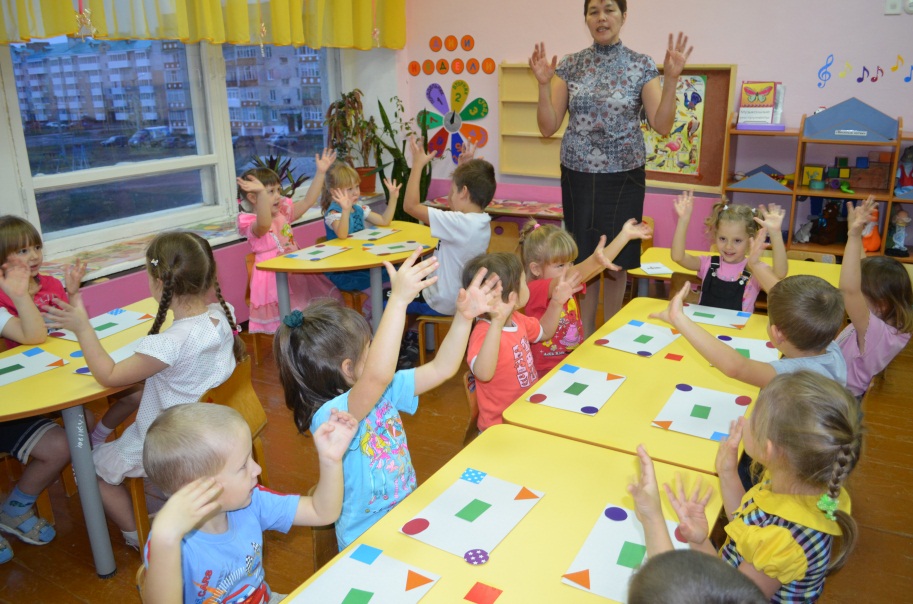 - Пальчики уснули.В кулачки свернулись:Один, два, три, четыре, пять –Захотели поиграть.Разбудили дом соседей,Там проснулись шесть и семь,Восемь, девять, десять –Веселятся все.Но пора обратно всем:Десять, девять, восемь, семь.Шесть калачиком свернулся,Пять зевнул и отвернулся,Четыре, три, два, один –Снова в домике мы спим.Молодцы! Теперь открываем следующее письмо. И в нём находится такое задание: «Задачи в стихах». Готовы. Тогда слушайте внимательно и правильно отвечайте.1.По дороге на полянку4 морковки зайка съел,На пенёк потом он селИ ещё морковку съел.Ну-ка, быстро сосчитай-ка,Сколько съел морковок зайка?  (5) 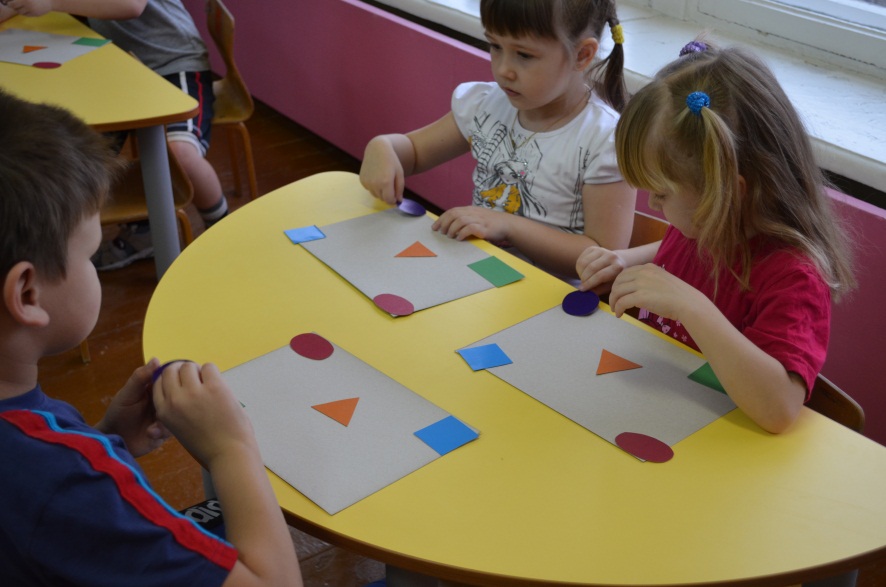 2.5 пушистых кошечекУлеглись в лукошечке.Тут одна к ним прибежалаСколько кошек вместе стало? (6)- Сколько спинок у трёх свинок?- Сколько хвостов у двух котов?- Сколько животиков у 5 бегемотиков?- Сколько рогов у двух быков?- Сколько у коня копыт, когда конь в траве лежит?- Сколько домишек у 100 муравьишек? (1)- Сколько ушей у двух мышей?Молодцы! И это задание мы с вами успешно выполнили.У нас осталось последнее письмо. Как про него можно сказать? (пятое, последнее, зелёное)А в этом письме спрятан сюрприз. Вы хотите узнать, что же за сюрприз находится в последнем письме? Тогда выходите на ковёр, и я покажу свой сюрприз.- Дети, вам понравилось в моём королевстве?- Какие задания мы выполняли?- Кому что понравилось? Итог:Ну, а теперь обещанный сюрприз. Вы мне, сегодня, очень понравились, и я хочу наградить вас вот такими пятёрками, чтобы вы и в дальнейшем получали только оценку 5. 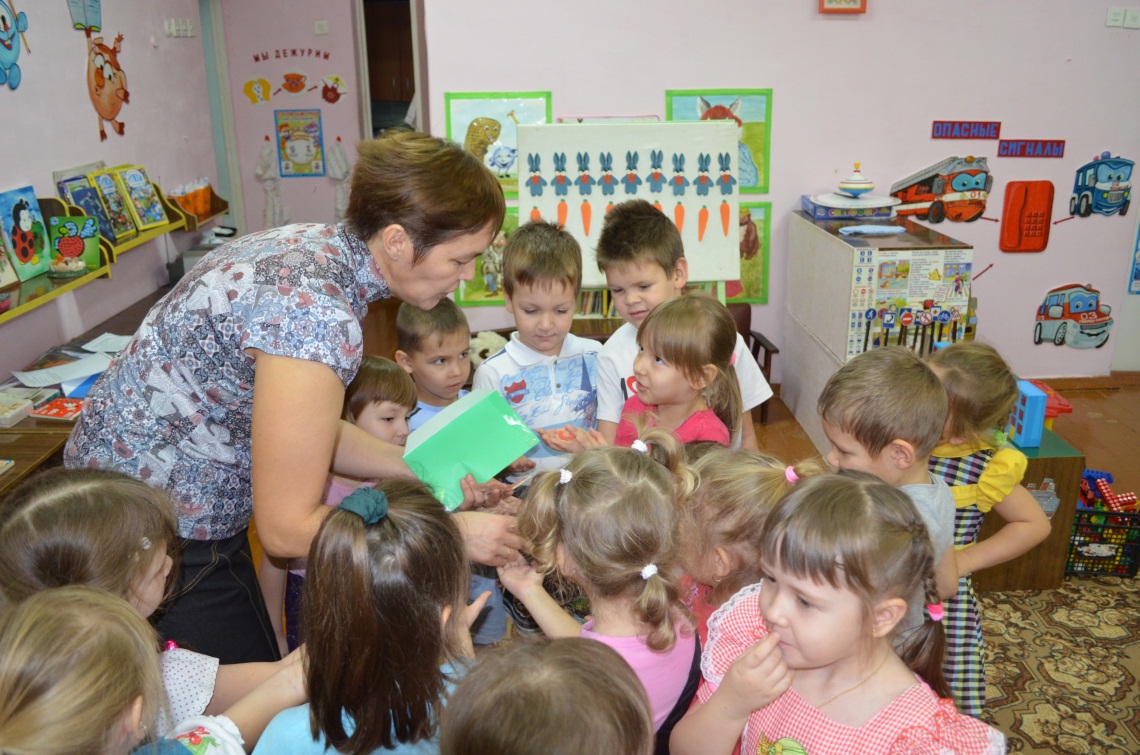 